РЕШЕНИЕ                                                                         КАРАРот 30 декабря 2021 года                                                       №28         Рассмотрев представленные Руководителем Исполнительного комитета города Кукмор Нотфуллиным Р.Ф.  изменения в бюджет г. Кукмор Кукморского муниципального района на 2021 год  и плановый период 2022 и 2023 годов,  Совет  города Кукмор решил:1. Статью 1 изложить в следующей редакции:«Статья 1           1. Утвердить основные характеристики бюджета  города  на 2021 год:1) прогнозируемый общий объем доходов  бюджета  города  в сумме 94 479 923,92 рублей;2) общий объем расходов бюджета  города в сумме  106 021 103,76  рублей;3) дефицит (профицит) бюджета города  в сумме  11 541 179,84  рублей;2. Утвердить основные характеристики  бюджета  города на 2022 год и на 2023 год:1) прогнозируемый общий объем доходов  бюджета города на 2022 год в сумме 61441700,00 рублей и на 2023 год в сумме 61680969,12 рублей;2) общий объем расходов бюджета города на 2022 год в сумме 61441700,00 рублей  и на 2023 год в сумме  61680969,12 рублей.3.Установить источники финансирования дефицита бюджета поселения:на 2021 год согласно приложению №1 к настоящему Решению;на 2022 год  и на 2023 год согласно приложению №2  к настоящему Решению.»1)Изменить источники финансирования дефицита бюджета  города на 2021 год согласно приложению №1 к настоящему Решению.2) Изменить  поступление доходов  бюджета  города на 2021 год согласно приложению №2 к настоящему Решению.3) Изменить ведомственную структуру расходов бюджета  города  на 2021 год согласно приложению №3 к настоящему Решению.Мэр города Кукмор                                                        С.Д. ДимитриевМэр города Кукмор                                                          С.Д. Димитриев Мэр города Кукмор                                                                 С.Д. Димитриев РЕСПУБЛИКА  ТАТАРСТАН КУКМОРСКИЙ МУНИЦИПАЛЬНЫЙ РАЙОНСОВЕТ ГОРОДА КУКМОР422110, г. Кукмор, ул. Ленина, 15ТАТАРСТАН РЕСПУБЛИКАСЫКУКМАРА МУНИЦИПАЛЬ РАЙОНЫКУКМАРА ШӘҺӘРЕ СОВЕТЫ422110, Кукмара ш., Ленин, ур., 15О внесении изменений в решение  Совета города Кукмор от  15.12.2020г. №17 «О бюджете г.Кукмор Кукморского муниципального района  на 2021 год и на плановый период 2022 и 2023 годов» Приложение №1Приложение №1к решению Совета к решению Совета города Кукморгорода Кукморот 30.12.2021г. №28от 30.12.2021г. №28         Мэр города Кукмор                                                      С.Д.Димитриев         Мэр города Кукмор                                                      С.Д.Димитриев         Мэр города Кукмор                                                      С.Д.Димитриев         Мэр города Кукмор                                                      С.Д.Димитриев         Мэр города Кукмор                                                      С.Д.Димитриев         Мэр города Кукмор                                                      С.Д.ДимитриевПриложение №2к решению Совета Города Кукморот 30.12.2021г. №28 Прогнозируемые объемы доходов в бюджет поселения на  2021годПрогнозируемые объемы доходов в бюджет поселения на  2021годПрогнозируемые объемы доходов в бюджет поселения на  2021годгород Кукморгород Кукморгород Кукмор(рублей)Наименованиекод бюджетной классификациисумма на годНАЛОГОВЫЕ И НЕНАЛОГОВЫЕ ДОХОДЫ1.00.00000.00.0000.00055 058 050,00НАЛОГИ НА ПРИБЫЛЬ, ДОХОДЫ1.01.00000.00.0000.00027 795 235,11Налог на доходы физических лиц1.01.02000.01.0000.11027 795 235,11Налог на доходы физических лиц с доходов, источником которых является налоговый агент, за исключением доходов, в отношении которых исчисление и уплата налога осуществляются в соответствии со статьями 227, 227.1 и 228 Налогового кодекса Российской Федерации (сумма платежа (перерасчеты, недоимка и задолженность по соответствующему платежу, в том числе по отмененному)1.01.02010.01.1000.11026 734 806,63Налог на доходы физических лиц с доходов, источником которых является налоговый агент, за исключением доходов, в отношении которых исчисление и уплата налога осуществляются в соответствии со статьями 227, 227.1 и 228 Налогового кодекса Российской Федерации (сумма платежа (перерасчеты, недоимка и задолженность по соответствующему платежу, в том числе по отмененному)1.01.02010.01.1000.11026 734 806,63Налог на доходы физических лиц с доходов, полученных от осуществления деятельности физическими лицами, зарегистрированными в качестве индивидуальных предпринимателей, нотариусов, занимающихся частной практикой, адвокатов, учредивших адвокатские кабинеты, и других лиц, занимающихся частной практикой в соответствии со статьей 227 Налогового кодекса Российской Федерации1.01.02020.01.0000.1101 060 428,48Налог на доходы физических лиц с доходов, полученных от осуществления деятельности физическими лицами, зарегистрированными в качестве индивидуальных предпринимателей, нотариусов, занимающихся частной практикой, адвокатов, учредивших адвокатские кабинеты, и других лиц, занимающихся частной практикой в соответствии со статьей 227 Налогового кодекса Российской Федерации (сумма платежа (перерасчеты, недоимка и задолженность по соответствующему платежу, в том числе по отмененному)1.01.02020.01.1000.1101 060 428,48Налог на доходы физических лиц с доходов, полученных от осуществления деятельности физическими лицами, зарегистрированными в качестве индивидуальных предпринимателей, нотариусов, занимающихся частной практикой, адвокатов, учредивших адвокатские кабинеты, и других лиц, занимающихся частной практикой в соответствии со статьей 227 Налогового кодекса Российской Федерации (сумма платежа (перерасчеты, недоимка и задолженность по соответствующему платежу, в том числе по отмененному)1.01.02020.01.1000.1101 060 428,48НАЛОГИ НА СОВОКУПНЫЙ ДОХОД1.05.00000.00.0000.000120 000,00Единый сельскохозяйственный налог1.05.03000.01.0000.110120 000,00Единый сельскохозяйственный налог1.05.03010.01.0000.110120 000,00Единый сельскохозяйственный налог (сумма платежа (перерасчеты, недоимка и задолженность по соответствующему платежу, в том числе по отмененному)1.05.03010.01.1000.110120 000,00Единый сельскохозяйственный налог (сумма платежа (перерасчеты, недоимка и задолженность по соответствующему платежу, в том числе по отмененному)1.05.03010.01.1000.110120 000,00НАЛОГИ НА ИМУЩЕСТВО1.06.00000.00.0000.00019 885 764,89Налог на имущество физических лиц1.06.01000.00.0000.1107 142 000,00Налог на имущество физических лиц, взимаемый по ставкам, применяемым к объектам налогообложения, расположенным в границах городских поселений1.06.01030.13.0000.1107 142 000,00Налог на имущество физических лиц, взимаемый по ставкам, применяемым к объектам налогообложения, расположенным в границах городских поселений (сумма платежа (перерасчеты, недоимка и задолженность по соответствующему платежу, в том числе по отмененному)1.06.01030.13.1000.1107 142 000,00Налог на имущество физических лиц, взимаемый по ставкам, применяемым к объектам налогообложения, расположенным в границах городских поселений (сумма платежа (перерасчеты, недоимка и задолженность по соответствующему платежу, в том числе по отмененному)1.06.01030.13.1000.1107 142 000,00Налог на игорный бизнес1.06.05000.02.0000.11014 000,00Налог на игорный бизнес (сумма платежа (перерасчеты, недоимка и задолженность по соответствующему платежу, в том числе по отмененному)1.06.05000.02.1000.11014 000,00Налог на игорный бизнес (сумма платежа (перерасчеты, недоимка и задолженность по соответствующему платежу, в том числе по отмененному)1.06.05000.02.1000.11014 000,00Земельный налог1.06.06000.00.0000.11012 729 764,89Земельный налог с организаций1.06.06030.00.0000.1108 907 870,26Земельный налог с организаций, обладающих земельным участком, расположенным в границах городских поселений1.06.06033.13.0000.1108 907 870,26Земельный налог с организаций, обладающих земельным участком, расположенным в границах городских поселений (сумма платежа (перерасчеты, недоимка и задолженность по соответствующему платежу, в том числе по отмененному)1.06.06033.13.1000.1108 907 870,26Земельный налог с организаций, обладающих земельным участком, расположенным в границах городских поселений (сумма платежа (перерасчеты, недоимка и задолженность по соответствующему платежу, в том числе по отмененному)1.06.06033.13.1000.1108 907 870,26Земельный налог с физических лиц1.06.06040.00.0000.1103 821 894,63Земельный налог с физических лиц, обладающих земельным участком, расположенным в границах городских поселений1.06.06043.13.0000.1103 821 894,63Земельный налог с физических лиц, обладающих земельным участком, расположенным в границах городских поселений (сумма платежа (перерасчеты, недоимка и задолженность по соответствующему платежу, в том числе по отмененному)1.06.06043.13.1000.1103 821 894,63Земельный налог с физических лиц, обладающих земельным участком, расположенным в границах городских поселений (сумма платежа (перерасчеты, недоимка и задолженность по соответствующему платежу, в том числе по отмененному)1.06.06043.13.1000.1103 821 894,63ДОХОДЫ ОТ ИСПОЛЬЗОВАНИЯ ИМУЩЕСТВА, НАХОДЯЩЕГОСЯ В ГОСУДАРСТВЕННОЙ И МУНИЦИПАЛЬНОЙ СОБСТВЕННОСТИ1.11.00000.00.0000.0002 112 000,00Доходы, получаемые в виде арендной либо иной платы за передачу в возмездное пользование государственного и муниципального имущества (за исключением имущества бюджетных и автономных учреждений, а также имущества государственных и муниципальных унитарных предприятий, в том числе казенных)1.11.05000.00.0000.1202 112 000,00Доходы, получаемые в виде арендной платы за земельные участки, государственная собственность на которые не разграничена, а также средства от продажи права на заключение договоров аренды указанных земельных участков1.11.05010.00.0000.1202 108 530,74Доходы, получаемые в виде арендной платы за земельные участки, государственная собственность на которые не разграничена и которые расположены в границах городских поселений, а также средства от продажи права на заключение договоров аренды указанных земельных участков1.11.05013.13.0000.1202 108 530,74Доходы, получаемые в виде арендной платы за земельные участки, государственная собственность на которые не разграничена и которые расположены в границах городских поселений, а также средства от продажи права на заключение договоров аренды указанных земельных участков1.11.05013.13.0000.1202 108 530,74Доходы от сдачи в аренду имущества, находящегося в оперативном управлении органов государственной власти, органов местного самоуправления, государственных внебюджетных фондов и созданных ими учреждений (за исключением имущества бюджетных и автономных учреждений)1.11.05030.00.0000.1203 469,26Доходы от сдачи в аренду имущества, находящегося в оперативном управлении органов управления сельских поселений и созданных ими учреждений (за исключением имущества муниципальных бюджетных и автономных учреждений)1.11.05035.10.0000.1203 469,26Доходы от сдачи в аренду имущества, находящегося в оперативном управлении органов управления городских поселений и созданных ими учреждений (за исключением имущества муниципальных бюджетных и автономных учреждений)1.11.05035.13.0000.1203 469,26ДОХОДЫ ОТ ПРОДАЖИ МАТЕРИАЛЬНЫХ И НЕМАТЕРИАЛЬНЫХ АКТИВОВ1.14.00000.00.0000.000500 000,00Доходы от продажи земельных участков, находящихся в государственной и муниципальной собственности1.14.06000.00.0000.430500 000,00Доходы от продажи земельных участков, государственная собственность на которые не разграничена1.14.06010.00.0000.430500 000,00Доходы от продажи земельных участков, государственная собственность на которые не разграничена и которые расположены в границах городских поселений1.14.06013.13.0000.430500 000,00Доходы от продажи земельных участков, государственная собственность на которые не разграничена и которые расположены в границах городских поселений1.14.06013.13.0000.430500 000,00ПРОЧИЕ НЕНАЛОГОВЫЕ ДОХОДЫ1.17.00000.00.0000.0004 645 050,00Средства самообложения граждан1.17.14000.00.0000.1504 645 050,00Средства самообложения граждан, зачисляемые в бюджеты городских поселений1.17.14030.13.0000.1504 645 050,00Средства самообложения граждан, зачисляемые в бюджеты городских поселений1.17.14030.13.0000.1504 645 050,00БЕЗВОЗМЕЗДНЫЕ ПОСТУПЛЕНИЯ2.00.00000.00.0000.00039 421 873,92БЕЗВОЗМЕЗДНЫЕ ПОСТУПЛЕНИЯ ОТ ДРУГИХ БЮДЖЕТОВ БЮДЖЕТНОЙ СИСТЕМЫ РОССИЙСКОЙ ФЕДЕРАЦИИ2.02.00000.00.0000.00039 171 873,92Дотации бюджетам субъектов Российской Федерации и муниципальных образований2.02.16000.00.0000.1506 084 200,00Дотации на выравнивание бюджетной обеспеченности2.02.16001.00.0000.1506 084 200,00Дотации бюджетам городских поселений на выравнивание бюджетной обеспеченности2.02.16001.13.0000.1506 084 200,00Дотации бюджетам городских поселений на выравнивание бюджетной обеспеченности2.02.16001.13.0000.1506 084 200,00Иные межбюджетные трансферты2.02.40000.00.0000.15033 087 673,92Межбюджетные трансферты, передаваемые бюджетам для компенсации дополнительных расходов, возникших в результате решений, принятых органами власти другого уровня2.02.45160.00.0000.15033 087 673,92Межбюджетные трансферты, передаваемые бюджетам городских поселений для компенсации дополнительных расходов, возникших в результате решений, принятых органами власти другого уровня2.02.45160.13.0000.15033 087 673,92Межбюджетные трансферты, передаваемые бюджетам городских поселений для компенсации дополнительных расходов, возникших в результате решений, принятых органами власти другого уровня2.02.45160.13.0000.15033 087 673,92Прочие безвозмездные поступления от негосударственных организаций в бюджеты сельских поселений2.04.00000.00.0000.000250 000,00Прочие безвозмездные поступления от негосударственных организаций в бюджеты городских поселений2.04.05099.13.0000.150250 000,00Прочие безвозмездные поступления от негосударственных организаций в бюджеты городских поселений2.04.05099.13.0000.150250 000,00Итого94 479 923,92Приложение №3Приложение №3Приложение №3к решению Совета к решению Совета к решению Совета города Кукморгорода Кукморгорода Кукморот 30.12.2021г.№28                       от 30.12.2021г.№28                       от 30.12.2021г.№28                       Ведомственная структура расходов бюджета на  2021 годВедомственная структура расходов бюджета на  2021 годВедомственная структура расходов бюджета на  2021 годВедомственная структура расходов бюджета на  2021 годВедомственная структура расходов бюджета на  2021 годВедомственная структура расходов бюджета на  2021 годВедомственная структура расходов бюджета на  2021 годот 30.12.2021г. №28от 30.12.2021г. №28город Кукморгород Кукморгород Кукморгород Кукморгород Кукморгород Кукморгород Кукмор(рублей)(рублей)К  О  Д  ЫК  О  Д  ЫК  О  Д  ЫК  О  Д  Ысумма на годсумма на годведомственной классификацииведомственной классификацииведомственной классификацииведомственной классификациисумма на годсумма на годНаименование показателяведомствоподразделцелевая статьявид рас- ходасумма на годсумма на годведомствоподразделцелевая статьявид рас- ходасумма на годсумма на годведомствоподразделцелевая статьявид рас- ходасумма на годсумма на год1234566Исполнительный комитет города Кукмор639106 021 103,76106 021 103,76ОБЩЕГОСУДАРСТВЕННЫЕ ВОПРОСЫ639010021 330 821,6421 330 821,64Функционирование законодательных (представительных) органов государственной власти и представительных органов муниципальных образований6390103644 134,56644 134,56Непрограммные направления расходов63901039900000000644 134,56644 134,56Центральный аппарат63901039900002040644 134,56644 134,56Фонд оплаты труда государственных (муниципальных) органов и взносы по обязательному социальному страхованию63901039900002040121480 570,05480 570,05Взносы по обязательному социальному страхованию на выплату денежного содержания и иные выплаты работникам государственных (муниципальных) органов63901039900002040129163 387,02163 387,02Уплата иных платежей63901039900002040853177,49177,49Функционирование Правительства Российской Федерации, высших исполнительных органов государственной власти субъектов Российской Федерации, местных администраций63901047 336 694,567 336 694,56Непрограммные направления расходов639010499000000007 336 694,567 336 694,56Центральный аппарат639010499000020407 336 694,567 336 694,56Фонд оплаты труда государственных (муниципальных) органов и взносы по обязательному социальному страхованию639010499000020401213 704 277,653 704 277,65Иные выплаты персоналу государственных (муниципальных) органов, за исключением фонда оплаты труда6390104990000204012212 002,0012 002,00Взносы по обязательному социальному страхованию на выплату денежного содержания и иные выплаты работникам государственных (муниципальных) органов639010499000020401291 226 141,161 226 141,16Прочая закупка товаров, работ и услуг для обеспечения государственных (муниципальных) нужд639010499000020402442 201 912,352 201 912,35Закупка энергетических ресурсов63901049900002040247122 425,57122 425,57Исполнение судебных актов Российской Федерации и мировых соглашений по возмещению вреда, причиненного в результате незаконных действий (бездействия) органов государственной власти (государственных органов), органов местного самоуправления либо должностных лиц этих органов, а также в результате деятельности казенных учреждений639010499000020408312 605,002 605,00Уплата прочих налогов, сборов и иных платежей6390104990000204085215 517,4215 517,42Уплата иных платежей6390104990000204085351 813,4151 813,41Обеспечение деятельности финансовых, налоговых и таможенных органов и органов финансового (финансово-бюджетного) надзора6390106236 000,00236 000,00Непрограммные направления расходов63901069900000000236 000,00236 000,00Межбюджетные трансферты бюджетам муниципальных районов из бюджетов поселений и межбюджетные трансферты бюджетам поселений из бюджетов муниципальных районов на осуществление части полномочий по решению вопросов местного значения в соответствии с заключенными соглашениями63901069900025600236 000,00236 000,00Иные межбюджетные трансферты63901069900025600540236 000,00236 000,00Другие общегосударственные вопросы639011313 113 992,5213 113 992,52Непрограммные направления расходов6390113990000000012 083 992,5212 083 992,52Уплата налога на имущество организаций и земельного налога6390113990000295011 065 141,0011 065 141,00Уплата налога на имущество организаций и земельного налога6390113990000295085111 065 141,0011 065 141,00Обеспечение деятельности подведомственных учреждений639011399000929901 018 851,521 018 851,52Прочая закупка товаров, работ и услуг для обеспечения государственных (муниципальных) нужд63901139900092990244674 936,66674 936,66Пособия, компенсации и иные социальные выплаты гражданам, кроме публичных нормативных обязательств639011399000929903216 124,866 124,86Исполнение судебных актов Российской Федерации и мировых соглашений по возмещению вреда, причиненного в результате незаконных действий (бездействия) органов государственной власти (государственных органов), органов местного самоуправления либо должностных лиц этих органов, а также в результате деятельности казенных учреждений63901139900092990831270 000,00270 000,00Уплата иных платежей6390113990009299085367 790,0067 790,00Государственная программа "Экономическое развитие и инновационная экономика Республики Татарстан"639011311000000001 030 000,001 030 000,00Подпрограмма "Совершенствование государственной экономической политики в Республике Татарстан "639011311100000001 030 000,001 030 000,00Основное мероприятие «Повышение эффективности государственного управления, увеличение активности жителей в общественно-политической жизни Республики Татарстан, создание условий для развития инновационной деятельности и промышленного производства»639011311101000001 030 000,001 030 000,00Мероприятия, направленные на развитие системы территориального общественного самоуправления Республики Татарстан639011311101251801 030 000,001 030 000,00Прочая закупка товаров, работ и услуг для обеспечения государственных (муниципальных) нужд639011311101251802441 030 000,001 030 000,00НАЦИОНАЛЬНАЯ БЕЗОПАСНОСТЬ И ПРАВООХРАНИТЕЛЬНАЯ ДЕЯТЕЛЬНОСТЬ63903002 049 770,002 049 770,00Обеспечение пожарной безопасности6390310700 000,00700 000,00Муниципальная программа «Защита населения и территорий от чрезвычайных ситуаций, обеспечение пожарной безопасности и безопасности людей на водных объектах в Кукморском муниципальном районе Республики Татарстан на 2021– 2023 годы»63903100700000000700 000,00700 000,00Подпрограмма «Снижение рисков и смягчение последствий чрезвычайных ситуаций природного и техногенного характера в Кукморском муниципальном районе Республики Татарстан на 2021 – 2023 годы»63903100720000000700 000,00700 000,00Основное мероприятие "Повышение эффективности управления в области гражданской обороны, предупреждения и ликвидации чрезвычайных ситуаций"63903100720100000700 000,00700 000,00Мероприятия по предупреждению и ликвидации последствий чрезвычайных ситуаций и стихийных бедствий63903100700007420700 000,00700 000,00Прочая закупка товаров, работ и услуг для обеспечения государственных (муниципальных) нужд63903100700007420244700 000,00700 000,00Другие вопросы в области национальной безопасности и правоохранительной деятельности63903141 349 770,001 349 770,00Муниципальная программа "Обеспечение общественного порядка и противодействие преступности в Кукморском муниципальном районе на 2021-2023годы"639031406000000001 349 770,001 349 770,00Подпрограмма «Профилактика терроризма и экстремизма в Кукморском муниципальном районе»639031406300000001 349 770,001 349 770,00Основное мероприятие "Профилактика терроризма и экстремизма"639031406301000001 349 770,001 349 770,00Реализация программных мероприятий639031406301109901 349 770,001 349 770,00Прочая закупка товаров, работ и услуг для обеспечения государственных (муниципальных) нужд639031406301109902441 349 770,001 349 770,00НАЦИОНАЛЬНАЯ ЭКОНОМИКА639040036 443 234,5536 443 234,55Дорожное хозяйство (дорожные фонды)639040936 443 234,5536 443 234,55Муниципальная программа «Обеспечение качественным жильем и услугами жилищно-коммунального хозяйства населения, благоустройства территории Кукморского муниципального района Республики Татарстан на 2021 - 2023 годы»6390409040000000035 033 748,7535 033 748,75Подпрограмма «Благоустройство территории Кукморского муниципального района на 2021– 2023 годы»6390409Б00000000035 033 748,7535 033 748,75Основное мероприятие "Благоустройство"6390409Б10000000035 033 748,7535 033 748,75Содержание дорог6390409Б10007802035 033 748,7535 033 748,75Прочая закупка товаров, работ и услуг для обеспечения государственных (муниципальных) нужд6390409Б10007802024435 033 748,7535 033 748,75Муниципальная программа «Обеспечение общественного порядка и противодействие преступности в Кукморском муниципальном районе на 2021 - 2023 годы"639040906000000001 409 485,801 409 485,80Подпрограмма «Повышение безопасности дорожного движения в Кукморском муниципальном районе на 2021-2023 годы»639040906200000001 409 485,801 409 485,80Основное мероприятие "Обеспечение безопасности дорожного движения, сокращение смертности от дорожно-транспортных происшествий и количества дорожно-транспортных происшествий с пострадавшими"639040906201000001 409 485,801 409 485,80Реализация программных мероприятий639040906201780201 409 485,801 409 485,80Прочая закупка товаров, работ и услуг для обеспечения государственных (муниципальных) нужд639040906201780202441 409 485,801 409 485,80ЖИЛИЩНО-КОММУНАЛЬНОЕ ХОЗЯЙСТВО639050043 853 081,5843 853 081,58Жилищное хозяйство63905014 518 000,004 518 000,00Муниципальная программа «Обеспечение качественным жильем и услугами жилищно-коммунального хозяйства населения, благоустройства территории Кукморского муниципального района Республики Татарстан на 2021 - 2023 годы»63905010400000000130 000,00130 000,00Подпрограмма «Реализация муниципальной политики в сфере архитектуры, градо-строительства, строительства, промышленности строительных материалов, в жилищной сфере и коммунальном хозяйстве на 2021 – 2023 годы»6390501Ж000000000130 000,00130 000,00Основное мероприятие "Жилищно-коммунальное хозяйство"6390501Ж100000000130 000,00130 000,00Мероприятия в области жилищного хозяйства (инвентаризация муниципального жилищного фонда)6390501Ж100076040130 000,00130 000,00Прочая закупка товаров, работ и услуг для обеспечения государственных (муниципальных) нужд6390501Ж100076040244130 000,00130 000,00Непрограммные направления расходов639050199000000004 388 000,004 388 000,00Межбюджетные трансферты бюджетам муниципальных районов из бюджетов поселений и межбюджетные трансферты бюджетам поселений из бюджетов муниципальных районов на осуществление части полномочий по решению вопросов местного значения в соответствии с заключенными соглашениями639050199000256004 388 000,004 388 000,00Иные межбюджетные трансферты639050199000256005404 388 000,004 388 000,00Коммунальное хозяйство63905021 895 270,301 895 270,30Муниципальная программа «Обеспечение качественным жильем и услугами жилищно-коммунального хозяйства населения, благоустройства территории Кукморского муниципального района Республики Татарстан на 2021 - 2023 годы»639050204000000001 895 270,301 895 270,30Подпрограмма «Реализация муниципальной политики в сфере архитектуры, градо-строительства, строительства, промышленности строительных материалов, в жилищной сфере и коммунальном хозяйстве на 2021 - 2023 годы»6390502Ж0000000001 895 270,301 895 270,30Основное мероприятие "Жилищно-коммунальное хозяйство"6390503Ж1000000001 895 270,301 895 270,30Мероприятия в области коммунального хозяйства6390502Ж1000750501 895 270,301 895 270,30Прочая закупка товаров, работ и услуг для обеспечения государственных (муниципальных) нужд6390502Ж1000750502441 895 270,301 895 270,30Благоустройство639050337 439 811,2837 439 811,28Муниципальная программа «Обеспечение качественным жильем и услугами жилищно-коммунального хозяйства населения, благоустройства территории Кукморского муниципального района Республики Татарстан на 2021 - 2023 годы»6390503040000000037 439 811,2837 439 811,28Подпрограмма «Благоустройство территории Кукморского муниципального района на 2021 – 2023 годы»6390503Б00000000037 439 811,2837 439 811,28Основное мероприятие"Благоустройство"6390503Б10000000037 439 811,2837 439 811,28Уличное освещение6390503Б10007801014 182 237,2714 182 237,27Прочая закупка товаров, работ и услуг для обеспечения государственных (муниципальных) нужд6390503Б1000780102448 503 358,458 503 358,45Закупка энергетических ресурсов6390503Б1000780102475 678 878,825 678 878,82Озеленение6390503Б1000780304 290 781,204 290 781,20Прочая закупка товаров, работ и услуг для обеспечения государственных (муниципальных) нужд6390503Б1000780302444 290 781,204 290 781,20Организация и содержаение мест захоронения6390503Б100078040876 996,76876 996,76Прочая закупка товаров, работ и услуг для обеспечения государственных (муниципальных) нужд6390503Б100078040244876 996,76876 996,76Утилизация и содержание мест захоронений твердых бытовых отходов6390503Б1000780601 348 522,001 348 522,00Прочая закупка товаров, работ и услуг для обеспечения государственных (муниципальных) нужд6390503Б1000780602441 348 522,001 348 522,00Содержание парков и скверов6390503Б1000780703 843 969,193 843 969,19Прочая закупка товаров, работ и услуг для обеспечения государственных (муниципальных) нужд6390503Б1000780702443 843 969,193 843 969,19Содержание водоозранных зон6390503Б1000780801 960 386,451 960 386,45Прочая закупка товаров, работ и услуг для обеспечения государственных (муниципальных) нужд6390503Б1000780802441 960 386,451 960 386,45Прочие мероприятия по благоустройству6390503Б10007805010 936 918,4110 936 918,41Прочая закупка товаров, работ и услуг для обеспечения государственных (муниципальных) нужд6390503Б10007805024410 936 918,4110 936 918,41ОХРАНА ОКРУЖАЮЩЕЙ СРЕДЫ6390600766 260,00766 260,00Охрана объектов растительного и животного мира и среды их обитания6390603766 260,00766 260,00Муниципальная программа «Охрана окружающей среды, воспроизводство и использование природных ресурсов Кукморского муниципального района Республики Татарстан на 2021-2023 г.»63906030900000000766 260,00766 260,00Подпрограмма "Регулирование качества окружающей среды Кукморского муниципального района на 2021 – 2023год"63906030910000000766 260,00766 260,00Основное мероприятие "Обеспечение охраны окружающей среды"63906030910100000766 260,00766 260,00Мероприятия по регулированию качества окружающей среды63906030910119100766 260,00766 260,00Прочая закупка товаров, работ и услуг для обеспечения государственных (муниципальных) нужд63906030910119100244766 260,00766 260,00КУЛЬТУРА, КИНЕМАТОГРАФИЯ63908001 322 700,001 322 700,00Культура63908011 322 700,001 322 700,00Непрограммные направления расходов639080199000000001 322 700,001 322 700,00Межбюджетные трансферты бюджетам муниципальных районов из бюджетов поселений и межбюджетные трансферты бюджетам поселений из бюджетов муниципальных районов на осуществление части полномочий 639080199000256001 322 700,001 322 700,00Иные межбюджетные трансферты639080199000256005401 322 700,001 322 700,00СОЦИАЛЬНАЯ ПОЛИТИКА6391000255 235,99255 235,99Пенсионное обеспечение6391001255 235,99255 235,99Непрограммные направления расходов63910019900000000255 235,99255 235,99Выходное пособие при выходе в отставку63910019900049100255 235,99255 235,99Пособия, компенсации и иные социальные выплаты гражданам, кроме публичных нормативных обязательств63910019900049100321255 235,99255 235,99Итого106 021 103,76106 021 103,76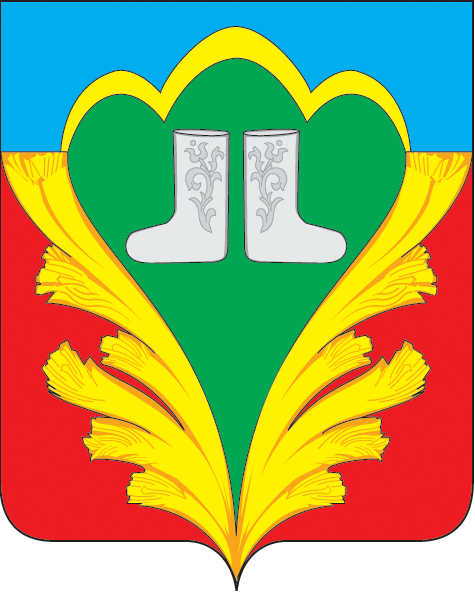 